National Agricultural Statistics Service National Operations Center 9700 Page Avenue Suite 400St. Louis, MO. 63132-1547OFFICIAL BUSINESSPenalty for Private Use $300FORWARDING SERVICE REQUESTEDDear Sir/Madam,You should have recently received your 2022 Vegetable Chemical Use Survey from USDA’s National Agricultural Statistics Service (NASS). Thank you, if you have already responded. If not, there is still time. A representative will call to set up an interview to assist in the completion of the questionnaire.The survey will ask questions about chemical and fertilizer use on vegetable crops. Please have your fertilizer and pesticide spray records available to speed up the survey process. You may also receive an email reminder if you opted for email service. The information you provide will be used for statistical purposes only. In accordance with federal law, your responses will be kept confidential and will not be disclosed in identifiable form. For more information about this survey, visit https://www.nass.usda.gov/Surveys/Guide_to_NASS_Surveys/Chemical_Use/index.php. If you have questions or difficulty completing your survey, please call toll-free 888-424-7828.Sincerely,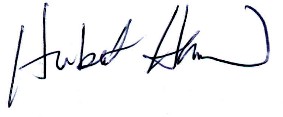 Hubert HamerAdministrator, National Agricultural Statistics Service

